 Little Bees Children Self Help Group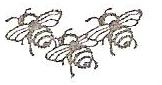 P.O. BOX 54048-00200, Nairobi Mobile: 0722-455222Email: slittlebees@yahoo.com 30th January 2014FROM LISA ACHIENG TO SPONSOR IRIS PATRICKDear Sponsor Patrick,RE: THREE MONTHS DAP REPORTS FROM NOVEMBER 2013 TO JANUARY 2014Happy New Year!Lisa a good, model girl, short and fatty always happy and tells I have a foster parent who loves me, and I promise I will model well and good when she comes to Little Bees to visit our school. Lisa was among the kids who participated on the Christmas Dinner and made the occasion look beautiful. Lisa is good in healthy and has joined ne class and met new friends. When eating she liked to eat chicken and ugali, she was happy. She also invited her two friends, our children’s neighbours. She enjoyed my birthday and shared my birthday cake. Best regards,Lucy Odipo.